Dr Hema malini. N						         Gajalakshmi Illam	                                                                            17/24 1st 2nd Phase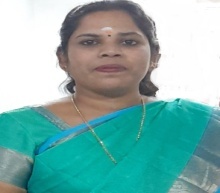 Sathuvachari, Vellore 632009								Mobile No. 9944655867	To secure a challenging position where I can effectively contribute my skills and ensure my growth through the institutions growth, possessing competent teaching skills.SCHOLARISTIC PROFILEM.Phil. (Master of English Philosophy)		University			:	PRIST University Year				:	April 2009Percentage			:	63% M.A. (Master of English Literature)	University			:	Annamalai University	Year				:	2002Percentage			:	58%B.A. (Bachelor of English Literature)		College			:	Auxilium College, Vellore. University			:	Madras University Year				:	2000Percentage			:	55%Ph.D.   –University : Manonmaniam Sundranar UniversityReg.No      :Reg.no: 4775, date : 10.7.2010Completed on : 02.02.2021M.A.Women Studies          University: Mother Terasa university           Year          : 2019           Percentage  : 65PG Diploma in Students PsychologyUniversity    : Tamilnadu open sports university Percentage  :  83Year               : 2019EXPERIENCE (12yrs 0 month)	:	Lecturer, Department of English,						Marudhar Kesari Jain College for Women,						Vaniyambadi.	Operating System		:	PGDCA	Grade				:	Distinction	Typing			:	English Higher and lower-First Class		Father’s Name		:	Nanda Gopal. PDate of Birth			: 	21-11-1978	Sex		                      : 	Female	Nationality, Religion		:           Indian, Hindu, Marital Status		: 	Married/WidowLanguage Known		: 	English, Tamil, TeluguCommunity			:	BCSeminars and Conferences: Attended more than 800 seminars and conferencesPublications                     : Published 23 articles in National and International JournalsQuestion Paper Setter         : Have been Question Paper setter from 2010 onwards                                                for 5 colleges in Vellore district Examiner		  : Have been Examiner in Central Valuation and Autonomous colleges from 2010 onwardsResource persons  :   	I have resource person and Guest speaker in various colleges with seminar and lecture seriesBest Shakespeare Teacher Award  : 2017 - from Shakespeare Institute of Studies                                                                                 for conducting various competitionsBest Women Excellence Award     : Nehru Arts and Science CollegeBest Teacher Award			: SBVSPersariyar AwardPerasariyar sigaram AwardBest Teacher AwardBest researcher awardGMRAF faculty awardNPTEL STAR AWARDNPTEL MOTIVATED LEARNERS AWARDBest Nodal Officer Award                      :  2018 - from Vellore Collector for conducting Voting                                                                      awareness programmesCertificate of Appreciation                        : From Vaniyambadi Deputy Collector for conducting                                                                        various competitions on voting awarenessCertificate of Appreciation                        : SPOC Certificate from NPTEL IIT Chennai for                                                                       active participation - 2 timesNPTEL Online courses                               : Completed 9 courses- English for Competitive                                                                                          Exams, American Culture and Literature and                                                                          Developing Soft Skills and PersonalityDECLARATIONI pledge and pronounce that all the above information is true to the best of my Knowledge.Date:												Place: Vellore																		Hema malini. N